经济与管理学院课堂教学质量评价工作方案课堂教学是学校教学活动的主要环节，加强课堂教学质量的检查，客观、准确地评价教师课堂教学质量，是学校教学质量管理的核心内容，是保证学校正常教学秩序，全面提高教学质量的关键。为此，根据《泰州学院课堂教学质量评价实施方案》，结合我院实院，特制定本工作方案。一、组织领导根据学校要求，学院成立“教师课堂教学质量评价工作小组”。组长：杨美霞副组长：于桂林组员：夏利华 李露 徐新华 二、评价指标1.《泰州学院课堂教学质量评价指标体系》（专家、同行用）（见附件一）。2.《泰州学院课堂教学质量评价指标体系》（学生用）（见附件二）。三、评价体系构成及评定办法1.评价体系构成课堂教学质量评价体系主要由学生评教、同行评价、专家评价三部分构成。（1）学生评教学生通过教务管理系统对每学期所修读全部课程的课堂教学情况进行全面评价。（2）同行评价同行评价以教研室为单位，在互相听课的基础上，对本教研室教师进行评价。（3）专家评价专家组成员由院长、教学副院长、督导组成员组成。在对每一位教师听课的基础上进行评价。2.评定办法（1）在学生评教、同行评价、专家评价的基础上对教师课堂教学质量进行综合评定。每一方面的评价结果均按百分制给出评价分值。（2）教师课堂教学质量的综合评定分数（）按百分制算，计算方法为：分别为学生评教（）、同行评价（）、专家评价（）的权重，学生评教、同行评价和专家评价的权重和分值见下表：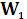 （4）对于校级教学督导随机听课、学生教学信息员提供的信息中涉及任课教师违反教学运行的相关规定（具体按照《泰州学院教学事故认定与处理办法（试行）》执行）的情况，经核实后，除按照相关规定处理外，在课堂教学质量评价综合结果中按照Ⅰ、Ⅱ、Ⅲ级教学事故分别扣除10、8、5分。对于在期初、期中和期末教学检查中，出现错误的教师，视情节轻重给予扣分，最高不超过5分。（5）教务处教学评估办公室每学期开学初对上一学期每一位任课教师的情况进行统计处理，汇总得出每位教师的最终得分。四、评价结果反馈与处理1.评价结果反馈教学副院长将务处教学评估办公室汇总的课堂教学质量评价结果单独反馈给每位参评教师，评价结果不对外公开，不互相查阅。2.评价结果处理（1）课堂教学质量评价结果将作为任课教师的年终考核、职务晋升、职称评定、与教学有关的各种奖励以及教师聘任的重要依据之一。（2）课堂教学质量得分排名位于学院参评教师总数前20%，且本学年无教学责任事故的教师确定为教学质量考核“优秀”等次。（3）课程教学质量得分排在学院参评教师总数后5%的教师，由其所在教研室对其进行帮扶；连续二次排名在本学院参评教师总数后5%的教师，由本人写出书面分析、提出改革提高的期限及措施，并由督导组负责对其进行帮助、督促，提高教学质量，不得参加当年度职称晋升和评优评奖。2015年1月附件一：泰州学院课堂教学质量评价指标体系（专家、同行用）附件二：泰州学院课堂教学质量评价指标体系（（学生用）附件一泰州学院课堂教学质量评价指标体系（专家、同行用）附件二泰州学院课堂教学质量评价指标体系（学生用）项目学生评教()同行评价()专家评价()小计权重0.6 （）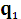 0.15 （）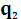 0.25 （）1分值601525100一级指标二级指标观测点质量标准得分教学准备（20分）教学文件（15分）教学大纲（3分）符合人才培养方案，具有前瞻性和实践性，指导性强。教学准备（20分）教学文件（15分）教材（3分）选用国家、省、部级优秀教材或规划教材。教学准备（20分）教学文件（15分）教案讲稿（3分）有质量较高、规范的教案与讲稿。能反映学科发展前沿，体现教学研究成果；教学准备（20分）教学文件（15分）记分册与试卷分析表（3分）对学生有平时成绩考核记载，次数不少于教学次数的二分之一。记分册要素齐全。试卷分析表填写认真，分析准确。教学准备（20分）教学文件（15分）仪器、设备、课件（3分）课堂演示仪器、教学课件及其辅助设备等准备有序，并能适时插入，使用熟练，效果好。教学准备（20分）教学进度（5分）教学进度（5分）教学内容与进度安排科学、合理，符合教学规律。课堂教授（70分）教学态度（15分）准时上下课(2分)上下课准时，不迟到、不早退、不拖堂。课堂教授（70分）教学态度（15分）熟练程度(5分)备课认真，讲课熟练。课堂教授（70分）教学态度（15分）教学管理（5分）对学生违反课堂纪律的现象敢抓敢管，课堂秩序良好。上课注意学生的到课率和课堂纪律，维持良好的课堂秩序；课堂教授（70分）教学态度（15分）仪态仪表（3分）仪表端庄，仪态大方。课堂教授（70分）教学内容（20分）科学性与准确性（5分）严格执行教学大纲及教学计划的要求，基本理论概念清楚、正确，重点突出，难点处理得当。课堂教授（70分）教学内容（20分）信息量（5分）有充实的知识点和能力培养内容，容量适当。课堂教授（70分）教学内容（20分）理论联系实际情况（5分）能联系学生的实际和本专业的实际。课堂教授（70分）教学内容（20分）教学重点的把握（5分）重点突出，有强调的重点或教学过程中体现出的重点。课堂教授（70分）教学方法（25分）课堂教学基本环节的掌握（5分）课堂教学设计有整体性，由浅入深，首尾呼应。课堂教授（70分）教学方法（25分）教学手段（5分）能根据不同的教学内容采取不同的教学方法，体现启发性、研究性原则，能因材施教。课堂教授（70分）教学方法（25分）教育技术与板书（5分）能配合教学内容恰当使用多媒体等辅助性教学手段，演示与讲解、板书配合紧密，板书书写规范、字迹清楚。课堂教授（70分）教学方法（25分）条理性与语言表达（5分）条理清楚，层次分明；语言精炼、易懂、有感染力，普通话标准。课堂教授（70分）教学方法（25分）课堂气氛（5分）教学互动，能引导学生积极思维，课堂活而不乱，气氛和谐。课堂教授（70分）教学效果（10分）学生满意度（5分）课堂学习气氛浓厚，师生交流好。学生的学习能力和创新性思维能力得到提高。多数学生表示满意，学生评教结果好。课堂教授（70分）教学效果（10分）同行专家满意度（5分）同行专家评教结果好。课辅环节（10分）作业（6分）作业布置（3分）按规定留作业、作业有助于学生掌握课程内容。课辅环节（10分）作业（6分）作业批改（3分）及时批改作业，保质保量。课辅环节（10分）辅导（4分）辅导方式（4分）按规定时间、地点认真辅导答疑，因材施教。评价指标评价内容得分教学态度（20分）上下课准时，不迟到、不早退、不拖堂。上课注意学生的到课率和课堂纪律，维持良好的课堂秩序。对学生违反课堂纪律的现象敢抓敢管，课堂秩序良好。（10分）教学态度（20分）备课认真，教学文件齐全，讲课熟练。仪表端庄，仪态大方。（10分）教学内容（30分）课程内容安排合理，逻辑严密。（10分）教学内容（30分）基本理论概念讲解清楚、正确，能理论联系实际。（10分）教学内容（30分）授课内容充实，重点突出，难点处理得当，能吸收该学科的新成果。（10分）教学方法（30分）能根据不同的教学内容采取不同的教学方法，体现启发性、研究性原则，能因材施教。（10分）教学方法（30分）能配合教学内容恰当使用多媒体等辅助性教学手段，演示与讲解、板书配合紧密，板书书写规范、字迹清楚。语言精炼、易懂、有感染力，普通话标准。（10分）教学方法（30分）授课条理清楚，层次分明。师生互动，能调动学生积极思维，课堂活而不乱，气氛和谐。（10分）教学效果（20分）课堂学习气氛浓厚，学生乐于听课，师生关系融洽。（10分）教学效果（20分）学生能熟练掌握基础知识和基本技能，学生的学习能力和创新性思维能力得到提高。（10分）